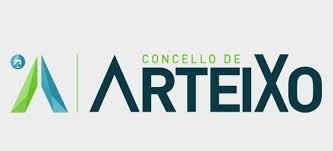 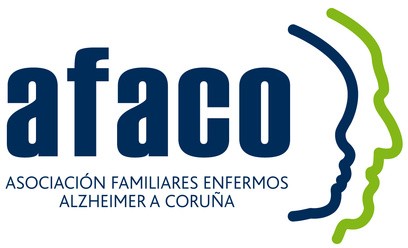 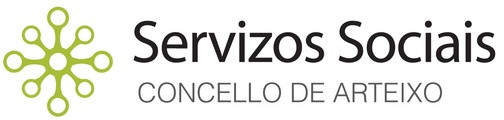                    Programa dirixido a persoas con deterioro                      cognitivo leve ou demencia en estado inicial.Martes e xoves  de 10 – 12 hInicio: Setembro 2022CENTRO DE MAIORES A BAIUCATRAVESÍA DE ARTEIXO 247 ARTEIXObaiuca@ arteixo. org